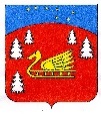 Совет депутатов муниципального образования Красноозерное сельское поселение муниципального образования Приозерский муниципальный район Ленинградской области.                                              Р Е Ш Е Н И Е                   В соответствии со статьей 86 Бюджетного кодекса Российской Федерации, статьей 15 Федерального закона от 06.10.2003 № 131-ФЗ «Об общих принципах организации местного самоуправления в Российской Федерации», на основании Устава муниципального образования Красноозерное сельское поселение муниципального образования Приозерский муниципальный район Ленинградской области. Совет депутатов МО Красноозерное сельское поселение МО Приозерский муниципальный район Ленинградской области РЕШИЛ:1. Утвердить прилагаемый Порядок использования собственных материальных ресурсов и финансовых средств МО Красноозерное сельское поселение МО Приозерский муниципальный район Ленинградской области для осуществления переданных ему отдельных полномочий (или части полномочий) Приозерского муниципального района.2. Опубликовать решение в средствах массовой информации и разместить на сайте администрации МО Красноозерное сельское поселение «http://krasnoozernoe.ru».3. Настоящее решение вступает в силу со дня подписания и распространяется на правоотношения, возникшие с 01.01.2022.Глава муниципального образованияКрасноозерное сельское поселение                                                        М.И КаппушевC приложением настоящего Решения можно ознакомиться на сайте http://krasnoozernoe.ruот  11 марта  2022 года     № 126Об утверждении   порядка     использованиясобственных       материальных    ресурсов и финансовых       средств  МО Красноозерноесельское     поселение       МО  Приозерский муниципальный    район       Ленинградской области  для  осуществления     переданных   ему   отдельных    полномочий     (или части полномочий Приозерского муниципального района            Ленинградской           области